Who am I?https://onthejob.education/info.htm Hint: Look under Houses & Buildings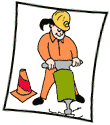 My Job Name is _________________________The category(ies) and Skill Levels are_____________________ Information about this job: List 1 – 2 interesting things about this job. The Activities you are asked to do are: Is there another activity you think should be here? 
________________________________________________________Did you know? What was interesting? Why?
Links: Investigate one Link or Video. What did you discover?
